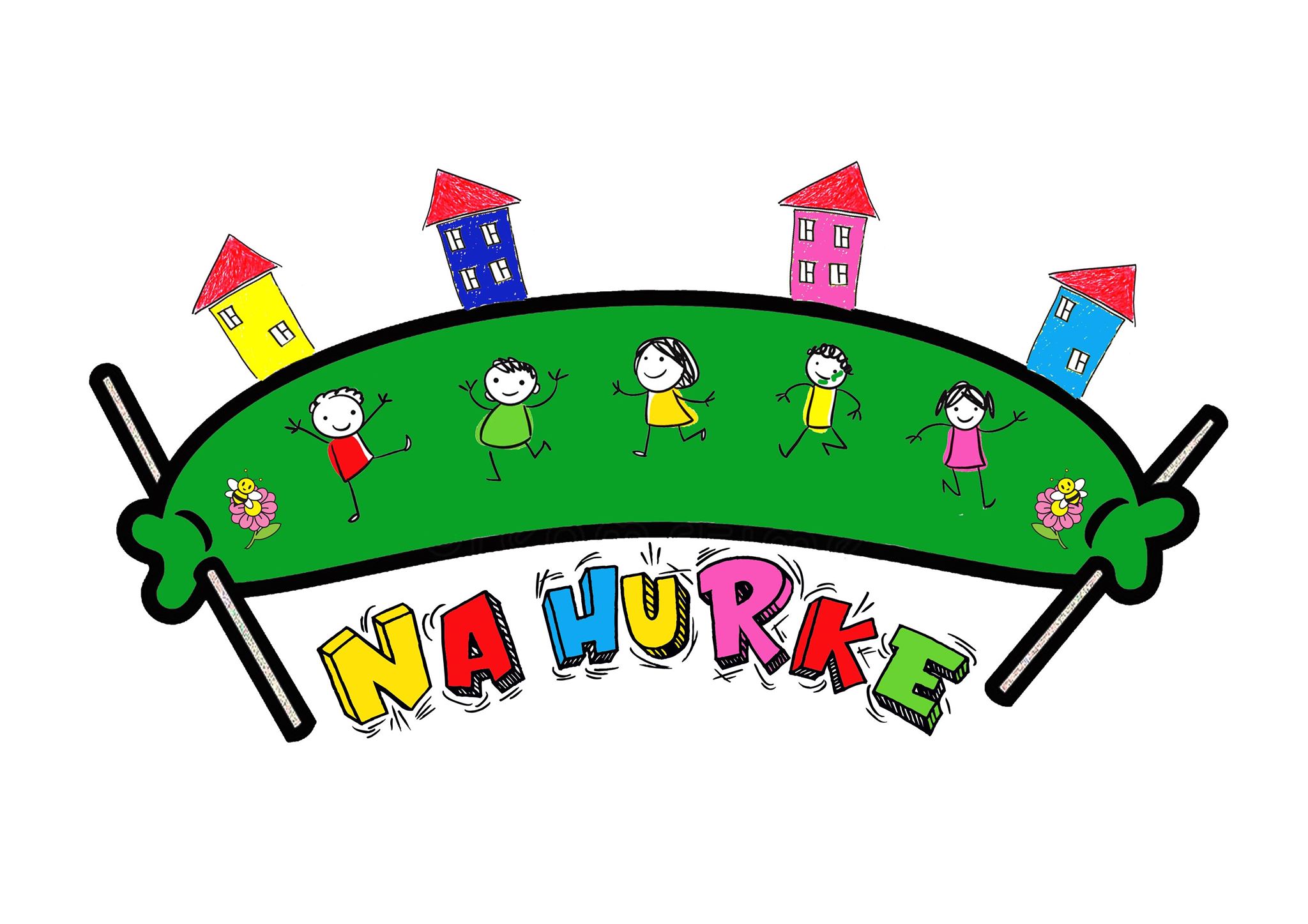 DENNÝ LETNÝ TÁBOR pre deti, ktoré majú rady pohyb v prírode. Ak premýšľate ako Vašim deťom urobiť zábavný program počas letných prázdnin, urobte im radosť pobytom v dennom tábore. S nami zažijú týždeň plný zábavy, radosti a objavovania.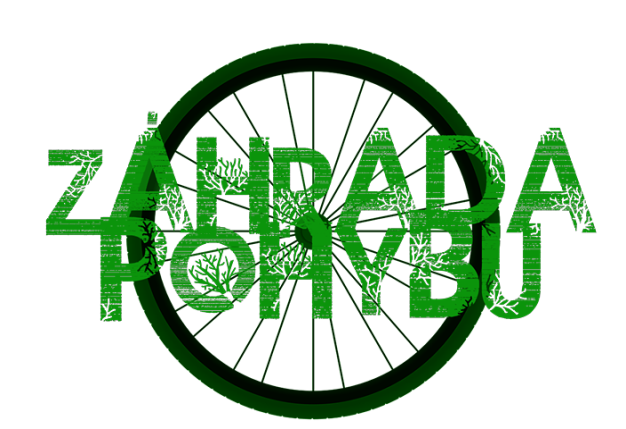 Deťom doprajeme:* pobyt na čerstvom vzduchu* prechádzky do okolitých lesov * bicyklovanie* loptové a iné pohybové hry* tvorivé aktivity* a mnoho iného...Miesto konania: Lemešany (10 min. cesty z Košíc a z Prešova)Tábor je vhodný pre deti od 6 – 12 rokov.Tempo aj náročnosť prispôsobíme  deťom v danej skupine.​TURNUSY:            08.07.2019 – 12.07.2019                           15.07.2019 – 19.07.2019                           12.08.2019 – 16.08.2019Cena: 70€/ 1 turnusSúrodenecké zľava – 10%V cene je zahrnuté:  desiata, obed, olovrant, pitný režim, kreatívne potreby, odmeny a iné.​Prihlásiť sa môžete na  tel. č. 0915 92 85 74, 0905 856 745 e-mail: nahurke@gmail.com, zahradapohybu@gmail.com, facebook: Na Hurke, Zahrada Pohybu